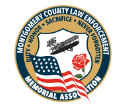 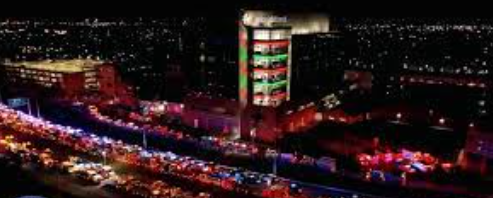 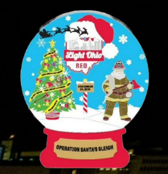 2023 Dayton Operation Santa Sleigh Check ListSaturday, December 23rd 6:00 pm to 8:00 pmVehicle Staging Map – University of Dayton U1 Parking Lot,                                                                      behind The Marriott Hotel 1414 S. Patterson Blvd., Dayton, Ohio 45409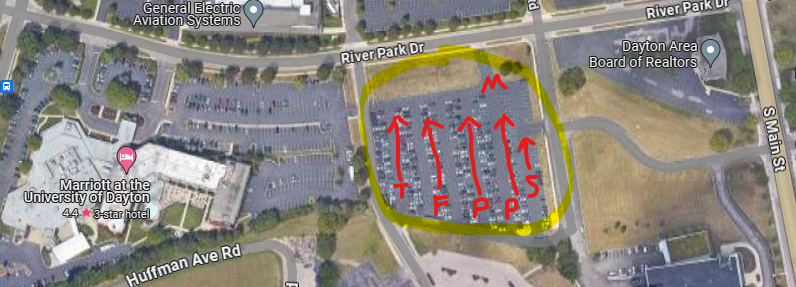 Staging M = Motors / OSP (Traffic Lead)S = Police Special OPS VehiclesP = Police Cars (Marked / Unmarked equipped lights and siren)                                       F = Fire VehiclesT = Tow Trucks / Public Works Prepared by gks/12.12